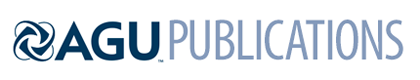 Journal of Geophysical Research - BiogeosciencesSupporting Information forMulti-level nitrogen additions alter chemical composition and turnover of the labile fraction soil organic matter via effects on vegetation and microorganismsQiuyu Chen1,2, Bin Niu1,3, Yilun Hu1,3, Jian Wang4, Tianzhu Lei5, Xu-Ri1, Jizhong Zhou6, Chuanwu Xi7 and Gengxin Zhang1,2*1 Key Laboratory of Alpine Ecology, Institute of Tibetan Plateau Research, China Academy of Sciences, Beijing 100101, China.2 Key Laboratory of Alpine Ecology, CAS Center for Excellence in Tibetan Plateau Earth Sciences and Institute of Tibetan Plateau Research, Chinese Academy of Sciences, Beijing 100101, China.3 University of Chinese Academy of Sciences, Beijing 10049, China.4 Key Laboratory of Mountain Surface Processes and Ecological Regulation of Chinese Academy of Sciences, Institute of Mountain Hazards and Environment, Chinese Academy of Sciences, Chengdu 610041, China5 Key Laboratory of Petroleum Resources Research, Institute of Geology and Geophysics, Chinese Academy of Sciences, Lanzhou, China6 Institute for Environmental Genomics, Department of Microbiology and Plant Biology and School of Civil Engineering and Environmental Sciences, University of Oklahoma, Norman, OK, 73019, USA.7 Department of Environmental Health Sciences, School of Public Health, University of Michigan, Ann Arbor, MI, USA.*Corresponding author: Dr. Gengxin Zhang; Key Laboratory of Alpine Ecology and Biodiversity, Institute of Tibetan Plateau Research, Chinese Academy of Sciences, Beijing 100101, China; Tel: +86 10 84097071; Fax: +86 10 8409 7079; E-mail: zhangg@itpcas.ac.cnContents of this file Figures S1 to S8Tables S1 to S5Introduction The supplementary information includes: total ion chromatograms for the labile soil samples under N addition (Figure S1). The changes in the aboveground biomass under different levels of N addition (Figure S2). The microbial community (Figure S3) and the microbial functional genes (Figure S4) at six N addition levels. The relative abundance of microbial functional genes (Figure S5 and Figure S6). The structural equation modelling of LF-SOM, soil microorganisms and environmental factors (Figure S7). The percentage change in the carbon content under each treatment compared with N0 (Figure S8). The list of the Py-GC-MS/MS compounds in LF-SOM (Table S1). The soil physicochemical feature under N addition (Table S2). The responses of soil organic compounds in LF-SOM to nitrogen additions (Table S3). The general linear model coefficients of the slopes for the different compound classes (Table S4). The changes in microbial biomass under different N application rates (Table S5).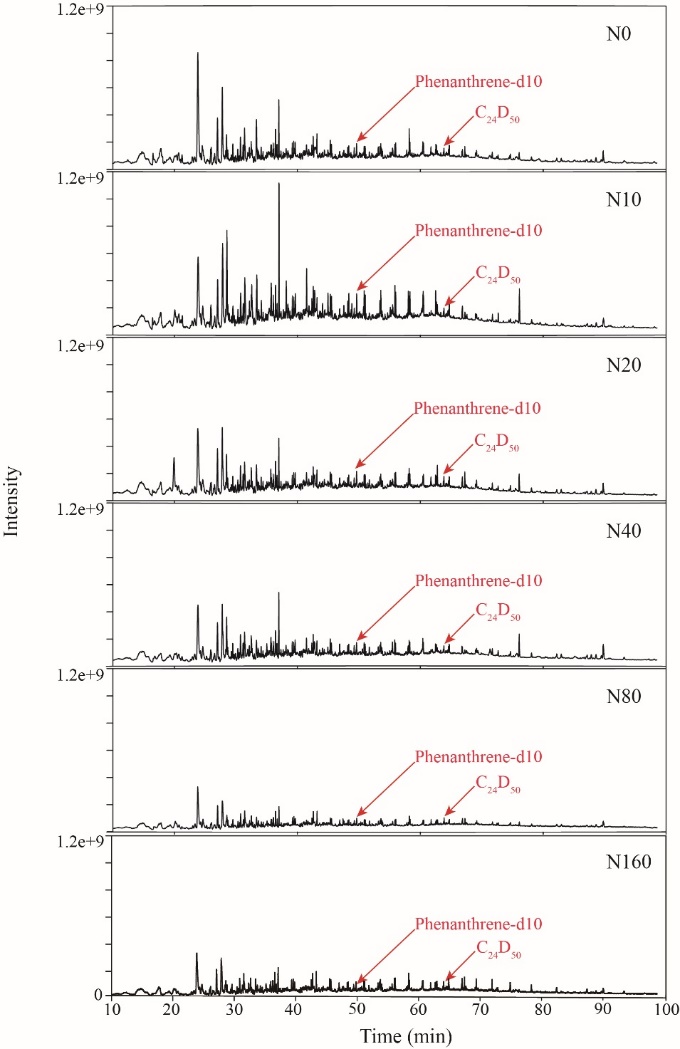 Figure S1. Comparison of total ion chromatograms obtained from labile soil samples under different levels of N addition. The following levels of N addition were investigated: N0 (0 kg N ha-1 yr-1), N10 (10 kg N ha-1 yr-1), N20 (20 kg N ha-1 yr-1), N40 (40 kg N ha-1 yr-1), N80 (80 kg N ha-1 yr-1) and N160 (160 kg N ha-1 yr-1). Phenanthrene-d10 and C24D50 were used as internal standards.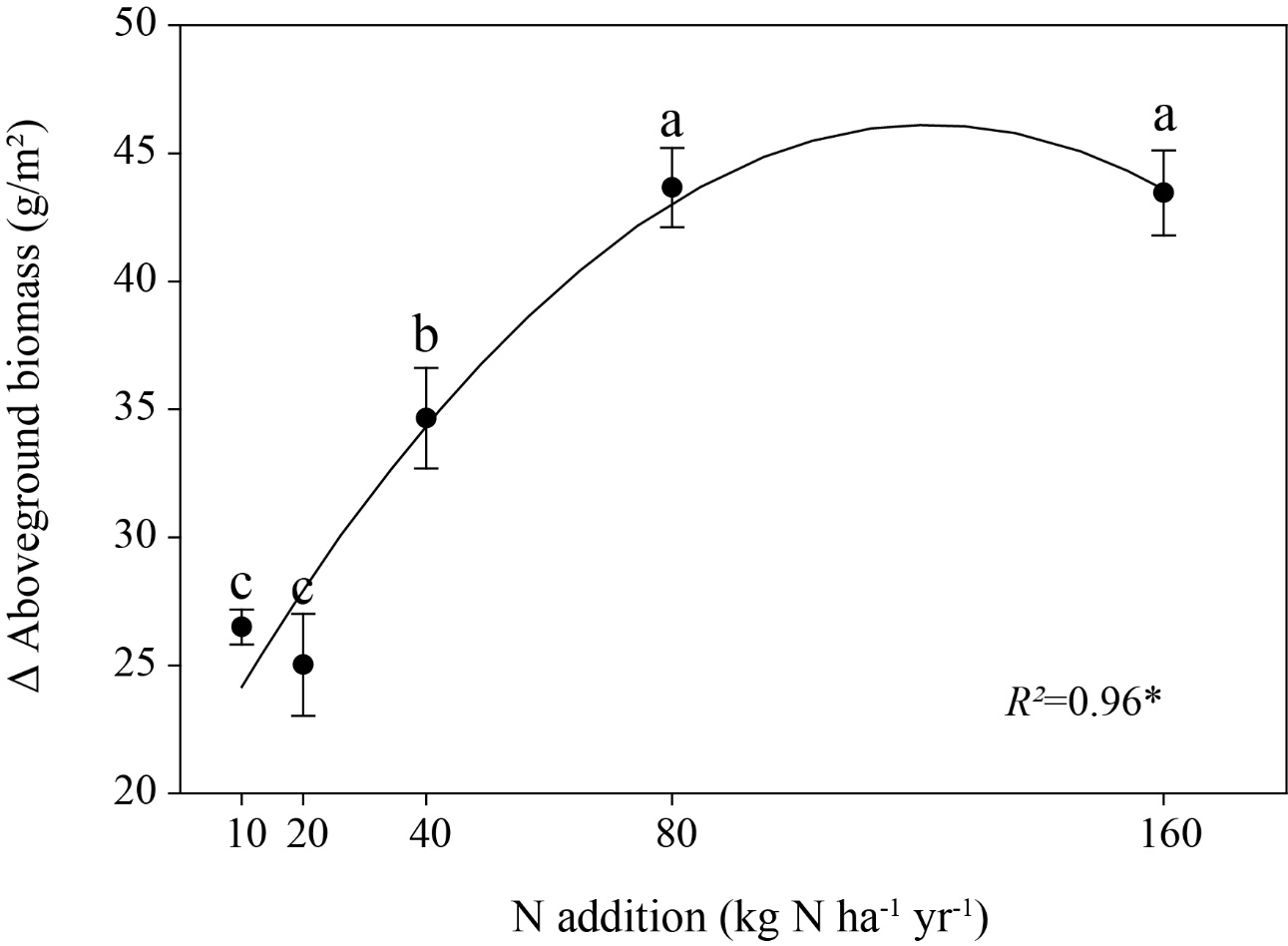 Figure S2. The difference in the aboveground biomass between each treatment and N0. Different lowercase letters (a, b and c) indicate a significant difference (P<0.05) based on ANOVA analysis.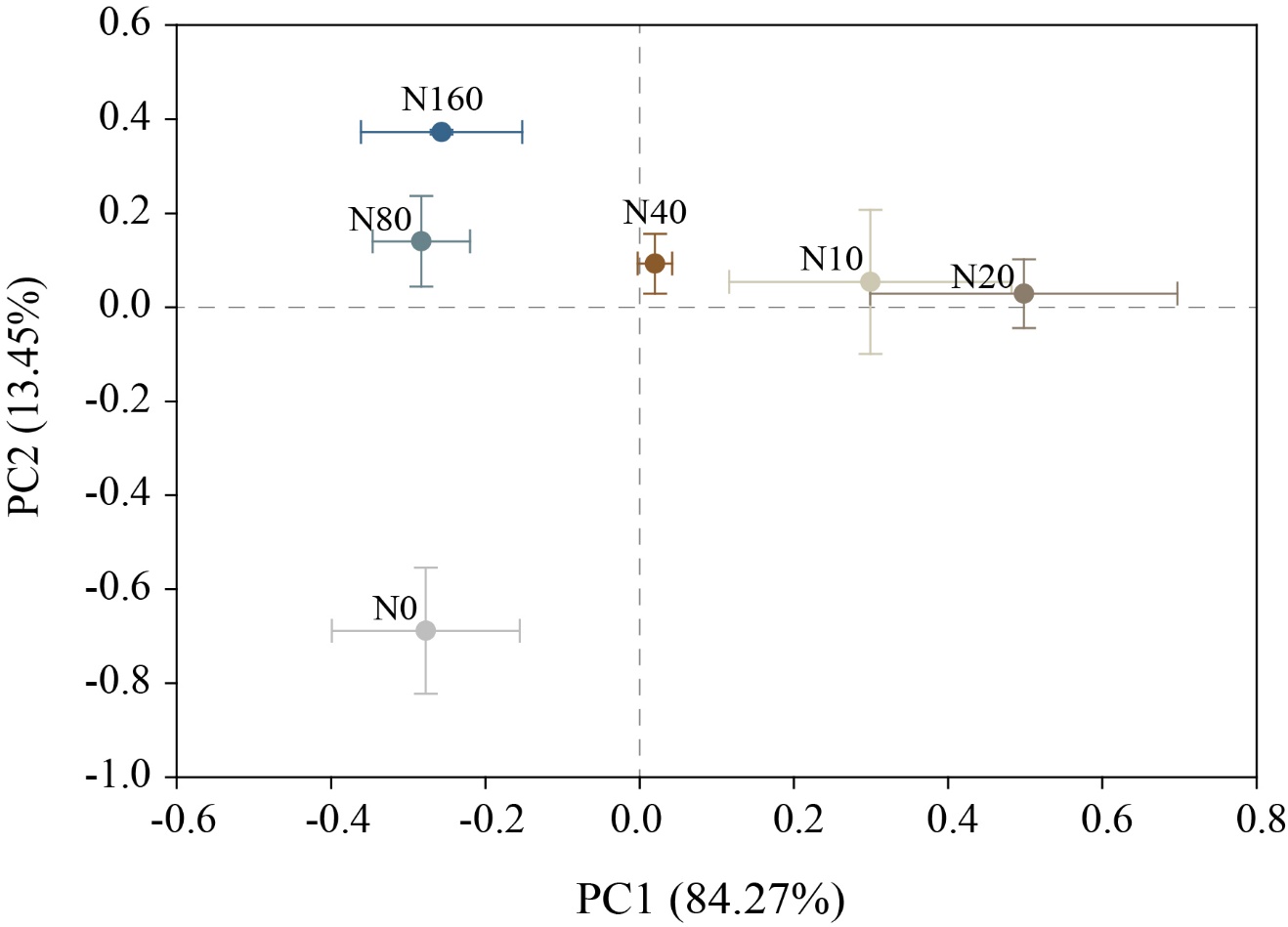  Figure S3. Principal component analysis (PCA) plot of soil microbial community composition under six N addition levels using PLFA fingerprint data. N0 (0 kg N ha-1 yr-1), N10 (10 kg N ha-1 yr-1), N20 (20 kg N ha-1 yr-1), N40 (40 kg N ha-1 yr-1), N80 (80 kg N ha-1 yr-1) and N160 (160 kg N ha-1 yr-1).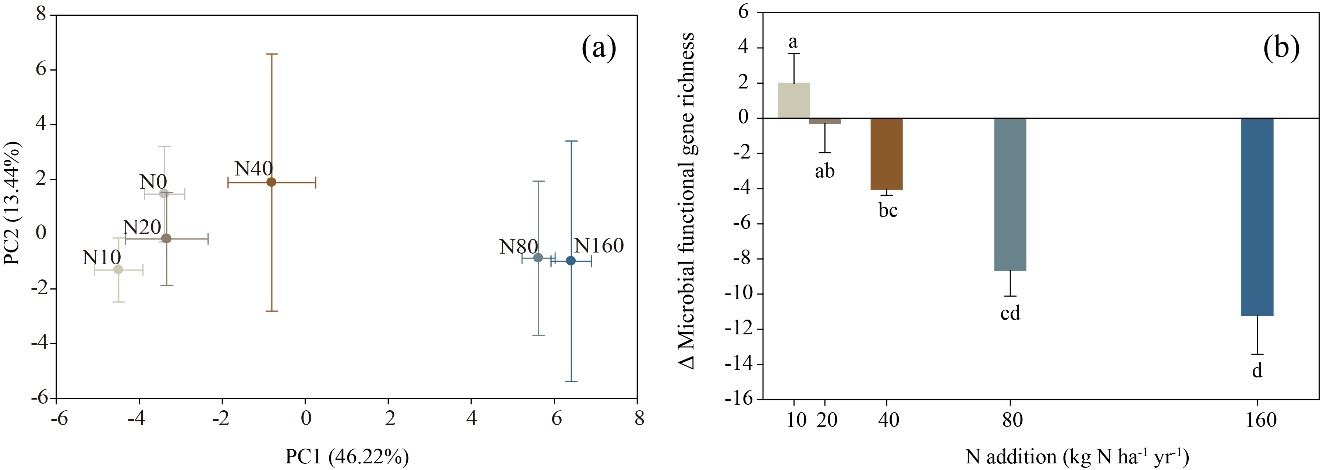  Figure S4. Principal component analysis (PCA) plot of the microbial functional genes structure of six N addition levels (a) and the difference between each treatment and N0 of microbial functional gene richness (b). Different lowercase letters (a, b, c and d) indicate a significant difference (P<0.05) according to ANOVA analysis. N0 (0 kg N ha-1 yr-1), N10 (10 kg N ha-1 yr-1), N20 (20 kg N ha-1 yr-1), N40 (40 kg N ha-1 yr-1), N80 (80 kg N ha-1 yr-1) and N160 (160 kg N ha-1 yr-1).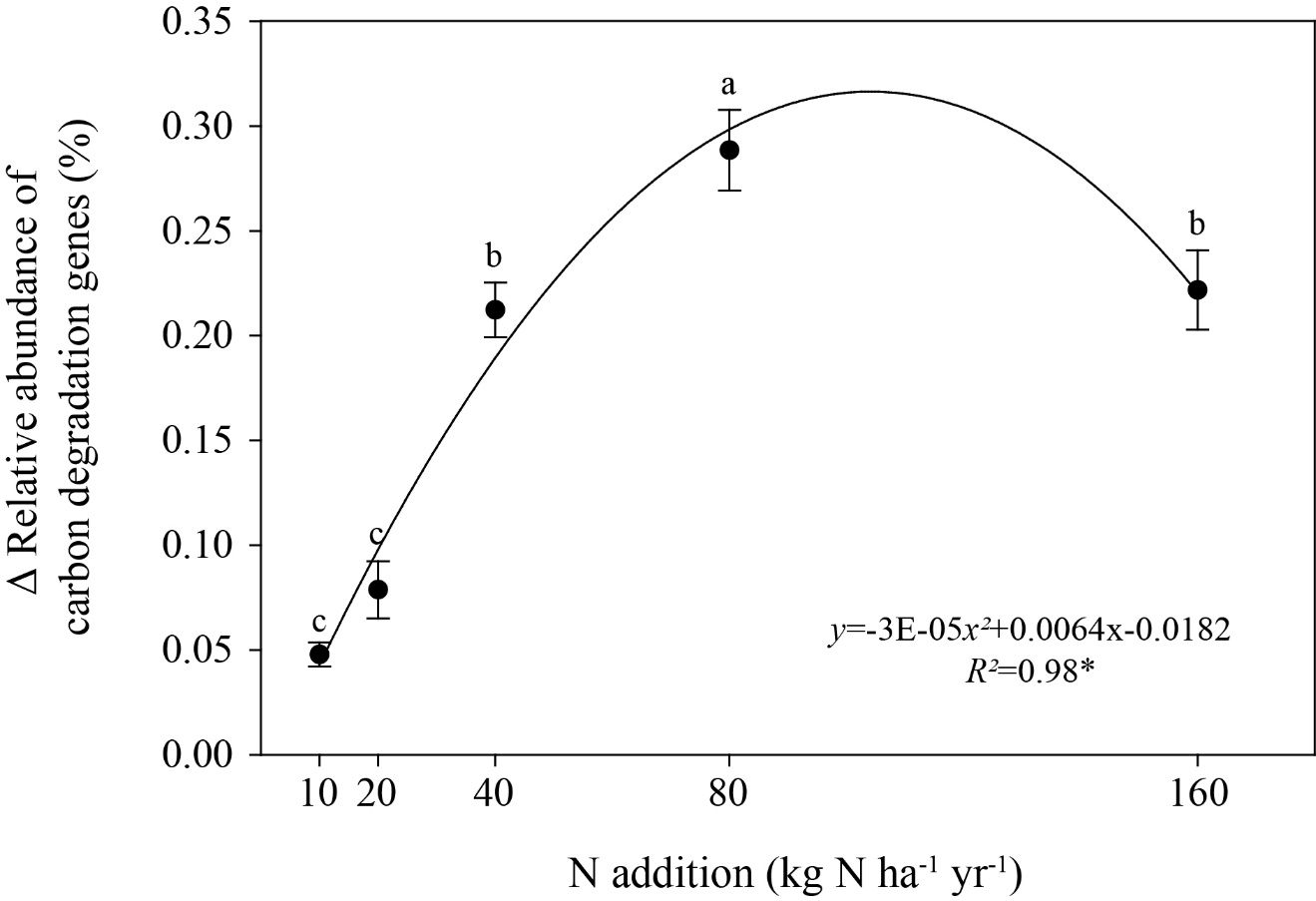 Figure S5. The difference in the relative abundance of carbon degradation genes (%) between each treatment and N0. Different lowercase letters (a, b and c) indicate a significant difference (P<0.05) according to ANOVA analysis. Solid lines are the regression fits. Asterisks represent significant correlations (*P<0.05).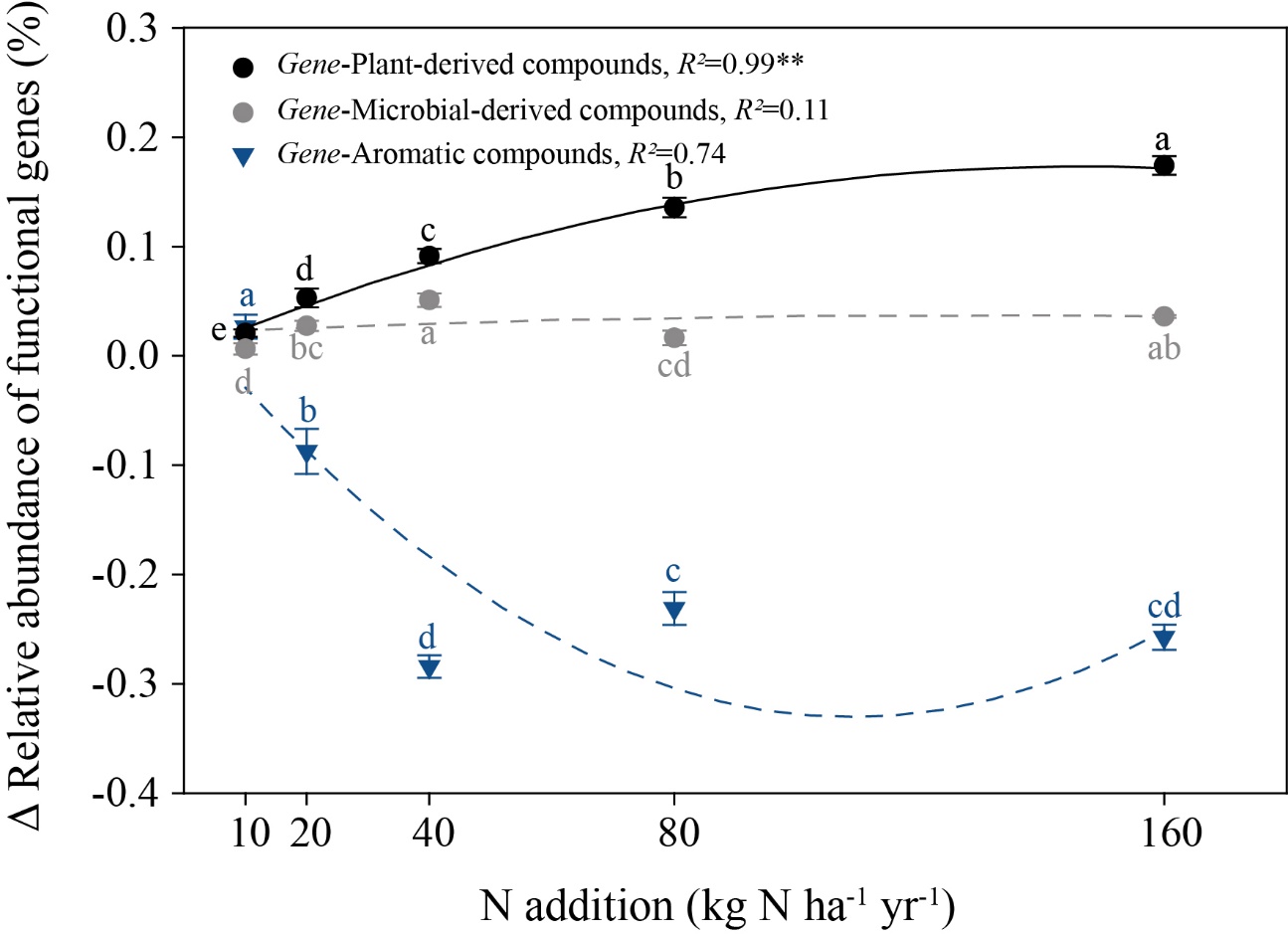 Figure S6. The difference in the relative abundance of microbial functional genes (%) between each treatment and N0. Gene-plant-derived compounds: functional genes involved in plant-derived compound degradation (the sum of relative abundance of lignin genes and cellulose genes); Gene-microbial-derived compounds: functional genes involved in microbial-derived compound degradation (the relative abundance of chitin genes); Gene-Aromatic compounds: functional genes involved in aromatic compound degradation (the sum of the relative abundances of aromatic genes and polyaromatic genes). Different lowercase letters (a, b, c, d and e) indicate significant differences (P<0.05) according to ANOVA analysis. Solid lines are the regression fits. Asterisks represent significant of correlations (*P<0.05, **P<0.01).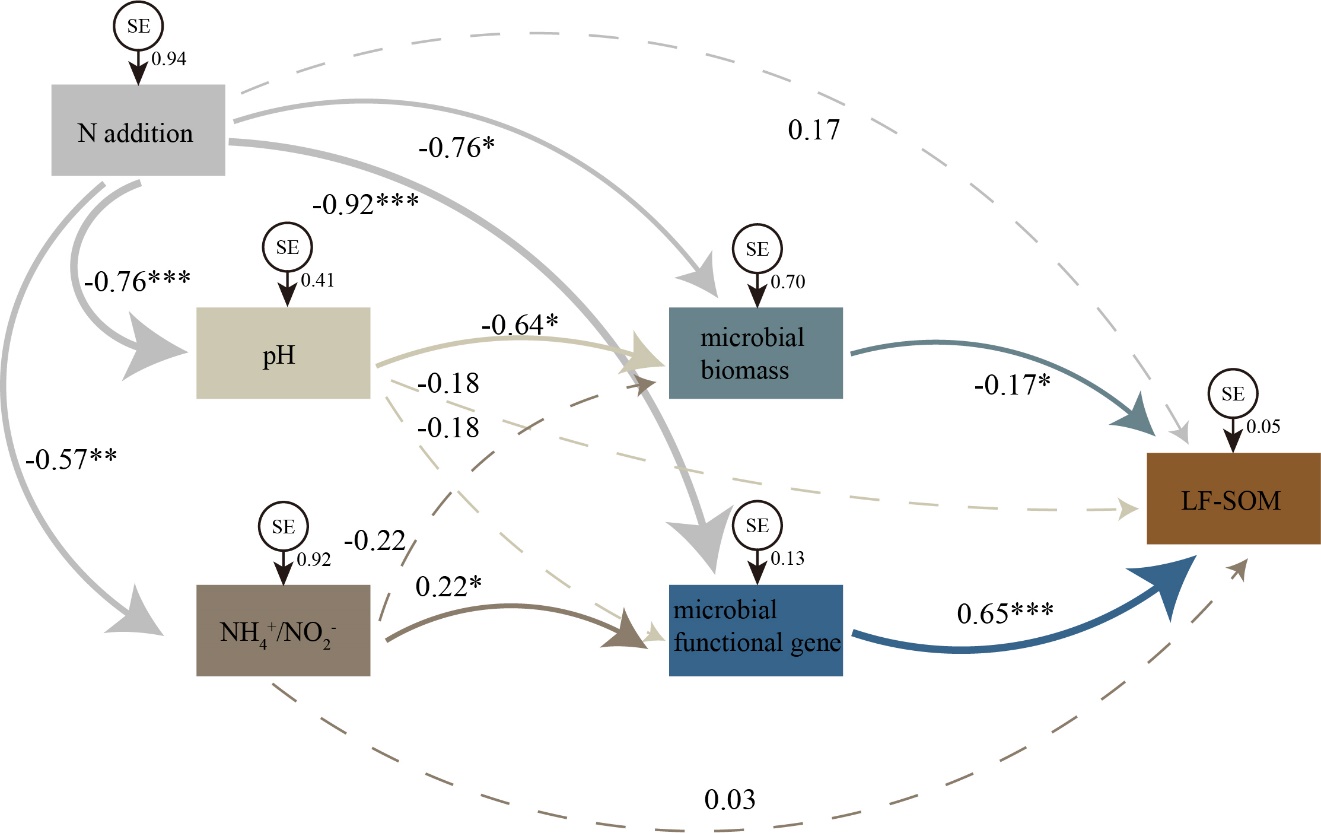 Figure S7. Structural equation modelling (SEM) of LF-SOM, soil microorganisms and environmental factors. The solid lines represent significant correlations, and the dashed lines represent non-significant correlations. N addition was significantly negatively correlated with the soil pH and NH4+/NO2- value. The soil pH was significantly negatively correlated with the microbial biomass, and the NH4+/NO2- value was significantly positively correlated with microbial functional genes richness. Microbial biomass was significantly negatively correlated with the molar mass of LF-SOM, and the microbial functional genes richness was significantly positively correlated with the molar mass of LF-SOM. Chi-square (χ2)=0.482; degrees of freedom=2; probability level (P)=0.786; CMIN/DF=0.241, GFI=0.991, RMSEA=0.000, AIC=38.482.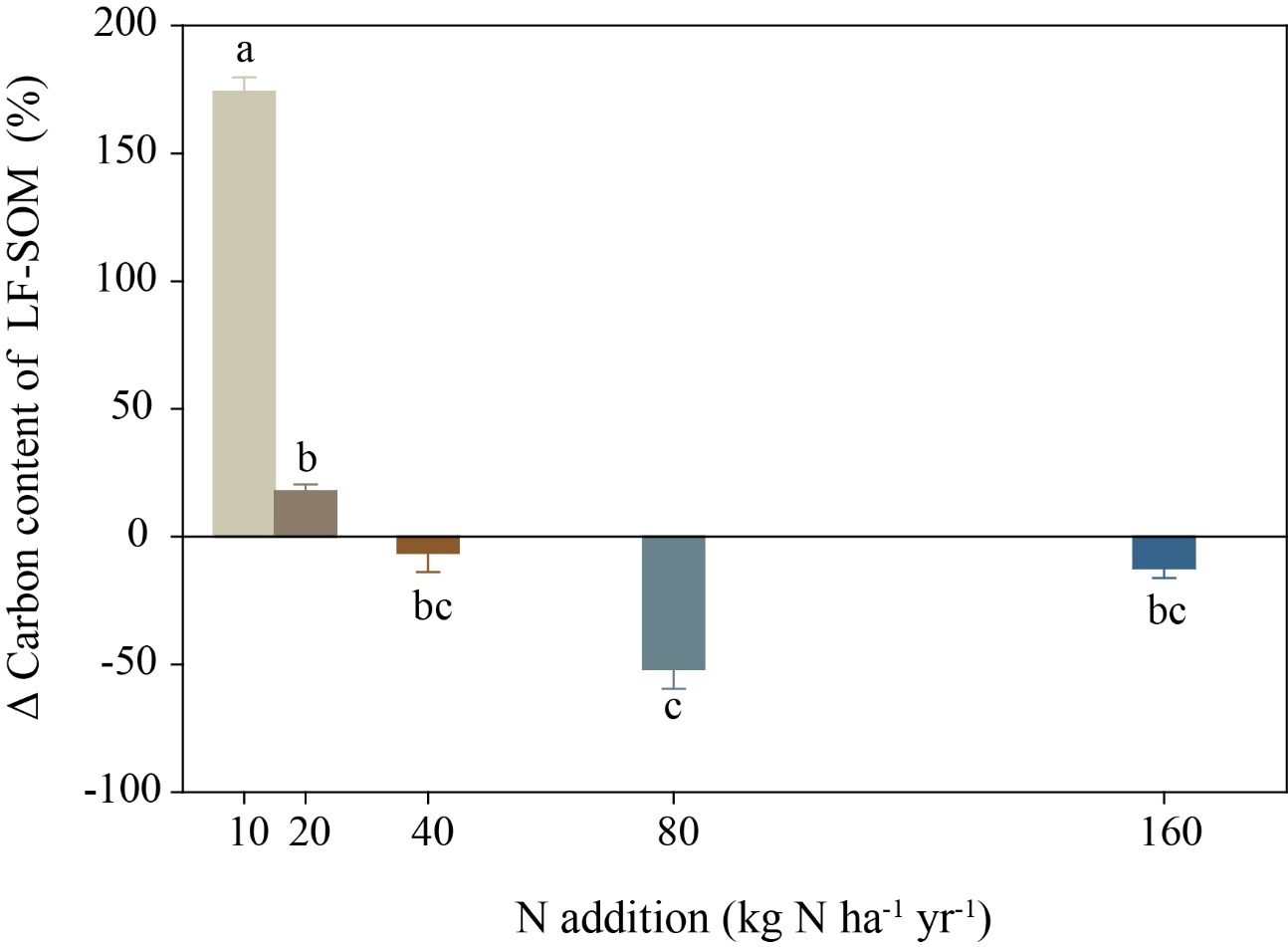 Figure S8. Percentage change in carbon content of each treatment compared with the N0 carbon content (%). Different lowercase letters (a, b and c) indicate a significant difference (P<0.05) based on ANOVA analysis.Note: Code, compound code; M+, relative molecular mass; m/z, masses used for quantification; RT, average retention time.Table S1. List of compounds found in the studied soil samples through Py-GC-MS/MS.  Note: A-Data are the average and standard deviation of three replicates. Different lowercase letters (a, b and c) indicate a significant difference (P<0.05) based on ANOVA analysis. TOC, total organic carbon; TN, total nitrogen; WSOC, water-soluble organic carbon; WSON, water-soluble organic nitrogen.Table S2. Soil physicochemical features. Note: The data shown in the table are the R2 values, P values and slopes obtained from linear regression analyses of the responses of different organic compounds to N addition. The calculated data are the ln-transformed data of compounds in each treatment that differ from those of the corresponding compounds in N0. The black bold font shows the P values that indicate statistical significance (P<0.05), n=15. Plant-derived compounds: the sum of the molar masses of lignin, polysaccharides, plant-derived N compounds, phenols and long-chain alkyl compounds; Microbial-derived compounds: the sum of the molar masses of chitin, microbial-derived N compounds and short-chain alkyl compounds; Aromatic compounds: the sum of the molar masses of aromatics and polyaromatics.Table S3. Responses of soil organic compounds in LF-SOM to nitrogen addition.Note: The data shown in the table are the P values obtained from general linear model (univariate) analyses of the slopes for different compound classes. Plant-derived compounds: lignin, polysaccharides, plant-derived N compounds, phenols and long-chain alkyl compounds; Microbial-derived compounds: chitin, microbial-derived N compounds and short-chain alkyl compounds; Aromatic compounds: aromatics and polyaromatics.Table S4. General linear model coefficients of the slopes of different compound classes.Note: A-Data are the average and standard deviation of three replicates (the difference between each treatment and N0). Different lowercase letters (a, b, c and d) indicate a significant difference (P<0.05) based on ANOVA analysis.Table S5. Changes in microbial biomass at different N application rates. Compound namesCodeM+m/zRTAlkyl compoundsAlkanes, C8-C328:0-32:0114-4508514.91-89.6Alkenes, C8-C248:1-24:1112-35055+6914.01-66.63AromaticsBenzeneAr17877+788.2TolueneAr29291+9212.46EthylbenzeneAr310691+10617.85Dimethylbenzene/p-xyleneAr410691+10619.66StyreneAr510478+10419.48C3-AlkylbenzeneAr712091+12033.21C3-AlkylbenzeneAr8120105+12022.79C3-AlkylbenzeneAr9120105+12023.6C3-AlkylbenzeneAr10120105+12024.28C3-AlkylbenzeneAr11120105+12026.72C3-Alkylbenzene Ar12120105+12027.38EthenylmethylbenzeneAr13118117+11836.25C4-AlkylbenzeneAr14134105+13427.43C6-Benzene to C14-BenzeneB6-B14162-27491+9234.8-58.41PolyaromaticsIndenePs1116115+11626.541H-Indene,2,3-dihydro-4-methy 1Ps2132117+13235.921,1-Methyl-1H-indenePs3130115+13030.96Naphthalene,1,2-dihydroPs4130115+13031.18NaphthalenePs512812832.45BiphenylPs6154153+15439.29C1-AlkylnaphthalenePs7142141+14236.5C1-AlkylnaphthalenePs8142141+14237.151,6-DimethylnaphthalenePs9156141+15640.751,7-DimethylnaphthalenePs10156141+15640.9FluorenePs11166165+16640.38Lignin-derived compoundsGuaiacolLg1124109+12428.234-MethylguaiacolLg2138123+13832.344-EthylguaiacolLg3152137+15235.544-VinylguaiacolLg4150135+15036.8SyringolLg5154139+15441.334-FormylguaicolLg615215241.634-(1-Propenyl) guaiacolLg7164149+164464-MethylsyringolLg816816844.794-(Propan-2-one) syringolLg9210167+21043.92Guaiacol-COOH vanillic acidLg10168168384-AcetylguaiacolLg1116616645.454-(prop-1-enyl) syringolLg12182181+18247.44-VinlsyringolLg13180165+18048.74-AcetylsyringolLg14196181+19649.96PhenolsAcetophenonePh112077+10522.74PhenolPh29466+9423.422-MethylphenolPh3108107+10826.733-MethylphenolPh4108107+10827.543-EthylphenolPh5122107+12231.23MethoxytrimethylphenolPh616616645.99Polysaccharide-derived compounds2-Propan-2-one tetrahydrofuranPs17257+724.63(2H)-Furan-3-onePs284846.792-MethylfuranPs38253+8214.632,3-Dihydro-5-methylfuran-2-onePs49855+9815.772-FuraldehydePs59695+9614.383-FuraldehydePs69695+9619.952-AcetylfuranPs711095+11020.72LevoglucosenonePs812612629.27MethylbenzofuranPs9132131+13229.04MethylbenzofuranPs10132131+13229.25LevoglucosanPs1117017034.911,4-Dideoxy-D-glycero-hex-1-enopyranos-3-ulosePs1214414434.71LevogalactosanPs1316216242.43LevomannosanPs1416216232.29N-compoundsPyridineN17952+797.81(1H)-Pyrrole, dimethylN29695+9615.77Pyridine, x,x-dimethyl-N3107106+10727.52IndoleN411790+11736.261H-Indole-3-ethanamideN513113139.48(Iso)quinolineN6129102+12932.46DiketodipyrroleN718618649.46ChitinAcetamideChi159595.01AcetamidofuranChi212583+12533.78AcetoxypyridineChi313795+13735.613-Acetomido-5-methylfuranChi413913937.073-Acetomido-2/4-pyroneChi515382+11138.143-Acetamido-6-methyl-n-pyroneChi616716743.66Soil moisturepHTOCTNCN RatioWSOCWSONWSOC/WSONNH4+NO3-NO2-NH4+/NO3-（%）pH(g kg-1)(g kg-1)CN Ratio(mg kg-1)(mg kg-1)WSOC/WSON(mg kg-1)(mg kg-1)(mg kg-1)NH4+/NO3-N024.28(1.42)a7.86(0.00)a27.89(1.04)a2.28(0.10)b12.19(0.10)b73.34(9.48)ab15.56(2.20)b4.73(0.13)a3.26(0.48)b17.78(1.66)c2.22(0.43)c0.18(0.01)abN1023.32(1.89)a7.84(0.01)a29.52(1.64)a2.58(0.17)ab11.48(0.14)c83.95(7.16)ab18.06(1.44)b4.65(0.06)a5.17(0.74)a18.07(1.36)c2.00(0.50)c0.28(0.03)aN2023.12(1.54)a7.85(0.03)a25.66(1.43)a2.23(0.09)b11.24(0.16)c96.73(11.21)a20.05(2.75)b3.95(0.30)ab5.70(0.68)a23.37(4.03)c2.51(0.53)bc0.27(0.08)aN4022.97(1.22)a7.82(0.02)a27.25(2.32)a2.38(0.13)ab11.72(0.14)bc69.89(3.09)ab19.68(2.45)b3.62(0.28)b5.80(0.28)a44.87(5.47)b2.19(0.52)c0.13(0.02)bcN8023.25(1.78)a7.80(0.01)a26.06(2.36)a2.68(0.25)a13.08(0.27)a61.05(6.68)b24.67(3.23)b2.60(0.52)c4.23(0.35)ab89.92(6.98)a3.32(0.72)b0.05(0.01)bN16024.63(2.23)a7.70(0.03)b29.08(1.85)a2.68(0.12)a12.81(0.18)a68.31(8.86)b39.48(7.80)a1.79(0.19)c4.93(0.43)a93.84(7.28)a5.20(1.32)a0.05(0.00)bR2PSlopePlant-derived compounds0.48650.0038-0.0110Microbial-derived compounds0.45610.0057-0.0037Aromatic compounds0.57210.0011-0.0038Plant-derived compoundsMicrobial-derived compoundsAromatic compoundsPlant-derived compounds1.0000Microbial-derived compounds0.03701.0000Aromatic compounds0.03800.92001.0000BacteriaFungiActinomycetesTPLFAF/BN10-N0-4.28(1.93)c-5.84(0.63)cd-0.13(0.82)b-10.24(3.35)bc-0.25(0.01)abN20-N0-5.24(1.66)c-6.65(0.61)d-0.92(0.51)b-12.81(2.77)c-0.29(0.01)bcN40-N0-0.50(0.27)bc-4.62(0.30)bc0.35(0.04)ab-4.78(0.08)ab-0.27(0.03)abcN80-N02.53(0.42)ab-2.59(0.79)a1.78(0.09)a1.73(1.29)a-0.22(0.03)aN160-N04.97(2.24)a3.59(0.63)ab1.77(0.29)a3.15(3.15)a-0.32(0.01)c